«Дети не умеют летать!»Памятка родителямо профилактике случаев выпадения детей из окон!Уважаемые родители!С приближением лета повышается риск падений детей из открытых на проветривание окон многоэтажных домов.Ежегодно, с наступлением теплых дней количество таких несчастных случаев увеличивается. Основная причина – беззаботность и беспечность взрослых, которые оставляют без присмотра малолетних детей вблизи открытых окон и балконов. В силу своей природной любознательности дети очень уязвимы перед открытым балконом или окном. Установлено, что наиболее частой причиной происшествий является случайное повреждение или выдавливание детьми противомоскитных сеток. Как правило, дети самостоятельно забираются на подоконник, используя в качестве подставки различные предметы мебели, стоящие рядом с подоконником.

Наличие противомоскитных сеток на окнах ошибочно воспринимается родителями как преграда, способная воспрепятствовать их падению из окон. Не рассчитывайте на противомоскитные сетки! Они не предназначены для защиты от падений, наоборот, ребенок, чувствуя себя за сеткой в безопасности, опирается на нее, как на окно. Очень часто дети выпадают вместе с этими сетками.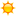 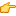 УВАЖАЕМЫЕ РОДИТЕЛИ!
ЗАПОМНИТЕ 7 ПРАВИЛ, ЧТОБЫ НЕ ДОПУСТИТЬ НЕЛЕПОЙ ГИБЕЛИ ВАШЕГО РЕБЕНКА!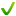 
1 ПРАВИЛО: Не оставлять окно открытым, поскольку достаточно отвлечься на секунду, которая может стать последним мгновением в жизни ребенка или искалечить ее навсегда.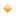 2 ПРАВИЛО: Не использовать москитные сетки без соответствующей защиты окна. Ребенок видит некое препятствие впереди, уверенно упирается на него, и в результате может выпасть вместе с сеткой, которая не рассчитана на вес даже годовалого ребенка.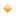 3 ПРАВИЛО: Не оставлять ребенка без присмотра, особенно играющего возле окон и стеклянных дверей.4 ПРАВИЛО: Не ставить мебель поблизости окон, чтобы ребенок не взобрался на подоконник.5 ПРАВИЛО: Не следует позволять детям прыгать на кровати или другой мебели, расположенной вблизи окон.6 ПРАВИЛО: Тщательно подобрать аксессуары на окна. В частности, средства солнцезащиты, такие как жалюзи и рулонные шторы должны быть без свисающих шнуров и цепочек. Ребенок может с их помощью взобраться на окно или запутаться в них, тем самым спровоцировать удушье.7 ПРАВИЛО: Установить на окна блокираторы, препятствующие открытию окна ребенком самостоятельно.ПОМНИТЕ!Безопасность ребёнка напрямую зависит от осторожности и ответственности взрослых.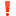 И пусть Вы и Ваш ребёнок будете счастливы!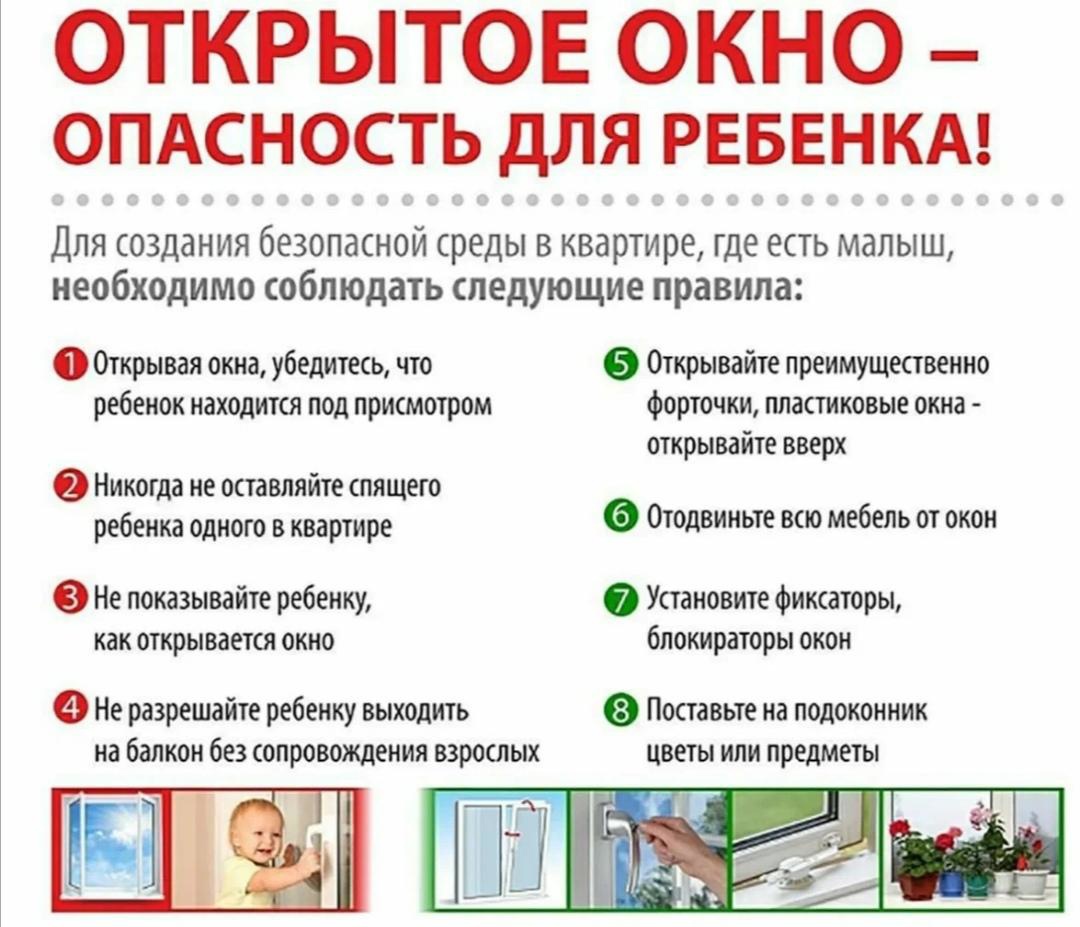 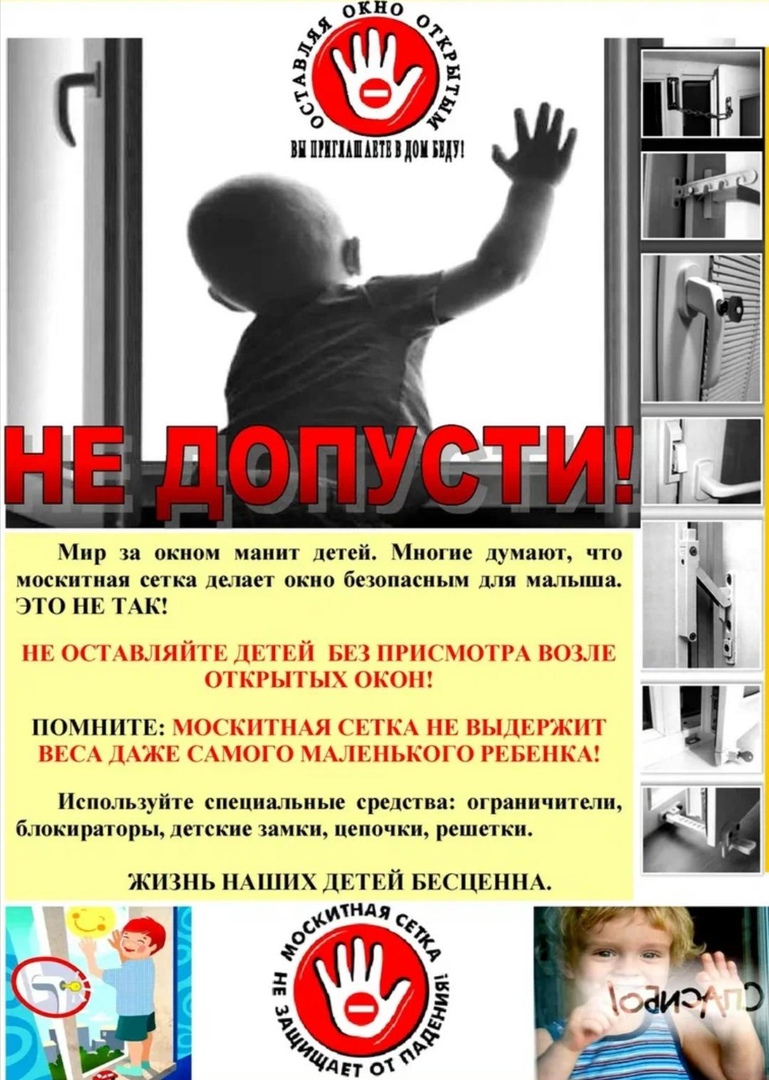 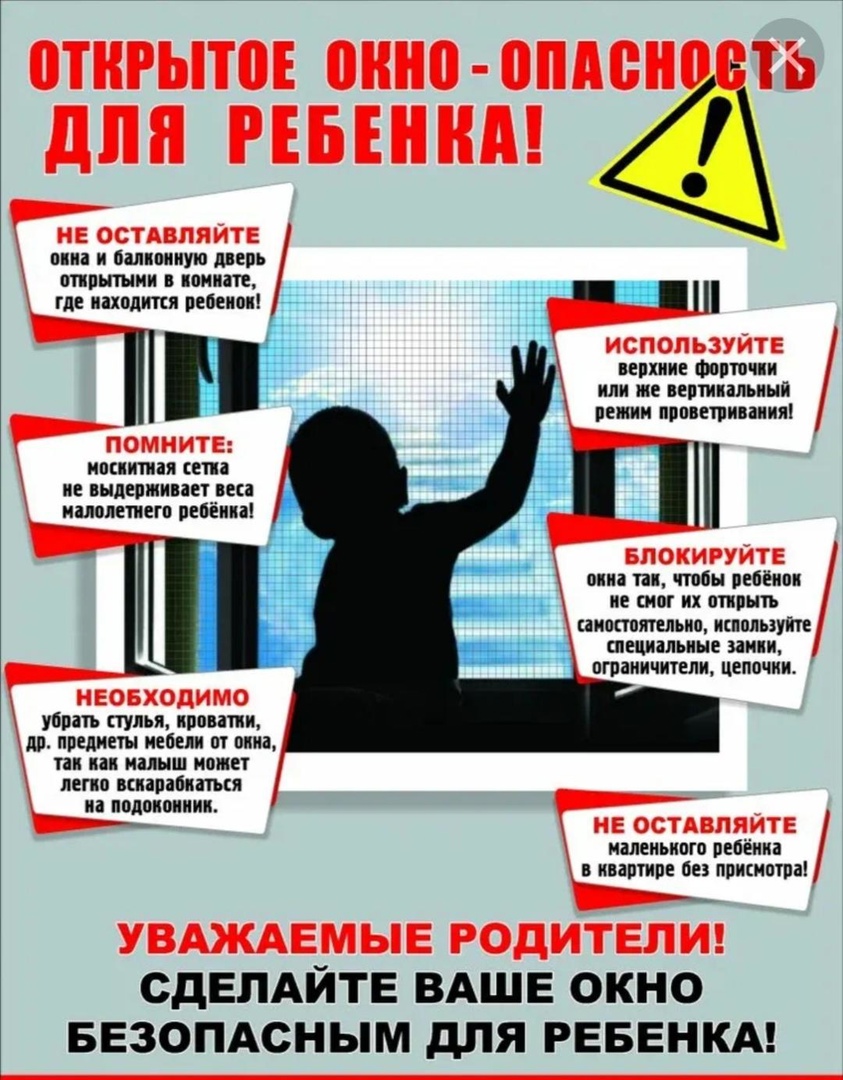 